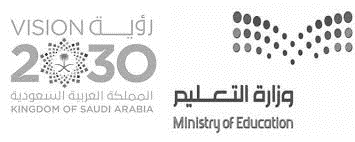 السؤال الأول :اختاري الإجابة الصحيحة:السؤال  الثاني:                                                      زاوجي بين الموضوع والنص الشرعي  المناسب : ( 5درجات)١-تحريم الرقى الشركية .٢- رضى الله تعالى عن المشفوع له .٣- حكم الحج .٤- فضل العدل .٥- وجوب غض البصر وحفظ النفس عما حرم الله .    ب-صنفي الأمثلة التالية حسب الجدول : (5 درجات )(الزراعة  – بغض الله وبغض الناس – ان يكون قد حج الفريضة عن نفسه – العقيقه– الاستعانة بالمعلم على فهم الدرس   ).                                                السؤال الثالث:ضعي المصطلح المناسب أمام المعني المناسب :( ٥ درجات).       ضعي الحكم الشرعي المناسب امام المسألة المناسبة  : (٥ درجات)سنة /محرم/ مباح /شرك أكبر/ واجبانتهت الأسئلة بالتوفيق والنجاح 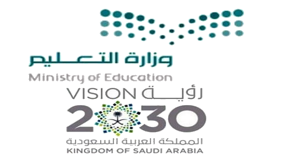 السؤال الأول : اختيار من متعدد :السؤال الثاني: رتبي مراحل نزول المطر كما ورد في سورة النور : ( ثم يؤلف بينه ) – (فترى الودق يخرج من خلاله ) – ( الله يزجي سحابا ) – ( ثم يجعله ركاما )السؤال الثالث : مثلي لما يلي بمثال واحد : ١-الشفعاء يوم القيامة :الأنبياء – القرآن – الملائكة – المؤمنين .٢- محارم المرأة في سورة النور : الزوج- الابن -الأخ -أولاد الأخوان و الأخوات .٣- صور الكسب باليد : الزراعة الصناعة -الرعي -الأسر المنتجة – طباعة الأوراق.٤-مفسدات الصيام: الأكل -الشرب – المغذيات - السؤال الرابع : حللي الحديث الشريف حسب المطلوب:عن حكيم بن حزام رضي الله عنه عن  الرسول صلى الله عليه وسلم قال : ( اليد العليا خير من  اليد السفلى) السؤال الخامس : أكملي الفراغات : ١- لزوم المسجد للعبادة يسمى: ……الاعتكاف                                          ٢-من مستحبات الصيام تأخير ……..السحور السؤال السادس : زواجي بين النص الشرعي و موضوعه : ١-تحريم الغش و التدليس  .                                                   ٢– شروط الشفاعة.٣-فتنة الاستدراج.١- اختيار من متعدد :س٢- أذكري  صفات للرقية الشرعية:  ٣--بيني معاني المصطلحات التالية :٤-زواجي بين النص الشرعي و موضوعه المناسب :١-صاحب السوء يصد عن طاعة الله  .                        (٢     ) قال تعالى : (كذلك لنثبت به فؤادك)                           ٢-الحكمة من نزول القرآن مفرقا .                             (٣      )قال صلى الله عليه وسلم : (ولا أقول إلا حقا)                                            ٣- آداب المزاح.                                                (١       )قال تعالي : (ياليتني لم اتخذ  فلانا خليلا)السؤال الأول: اختيار من متعدد:              (٢٠ درجة)السؤال  الثاني:                                                      زاوجي بين الموضوع و الآية المناسبة : (٦ درجات)١-شروط الشفاعة .٢- بينة القاذف بالزنا.٣- آداب المزاح.٤- الغش من صور الكسب المحرم .٥- في غض البصر تطهير للقلب.٦- الحكمة من نزول القرآن الكريم مفرقا.رتبي مراحل تكوين المطر حسب ما ورد في الآيات من سورة النور : (٤ درجات)قال تعالي: ( فترى الودق يخرج من خلاله)-(ثم يجعله ركاما) -  (يزجي سحابا) -(ثم يؤلف بينه).                                                       السؤال الثالث:ضعي المصطلح المناسب أمام المعني المناسب :( ٦ درجات).       مثلي للمسائل التالية (مثال واحد فقط) : (٤ درجات)المادةالدراسات الإسلاميةالصف الثاني متوسطالفصل الدراسيالثاني -١٤٤٥الزمنساعتانالسؤال ١٢٣١-الطواف المشروع على طريقة مخصوصة هو الطواف حول: القبورالكعبةالأشجار 2- سؤال الله منفعة للعباد يوم القيامة تسمى : الشفاعةالتمائمالرقى3- حكم تعليق التمائم لدفع العين : لا بأسشرك أكبرجائز 4- ( لا تدخلوا بيوتا غير بيوتكم حتى تستأنسوا ) معنى ما تحته خط:إلقاء التحيةالدخول مباشرةالإستئذان5- من محارم المرأة الذين يجوز إظهار الزينة الظاهرة لهم:أخو الزوجابن الأخت ابن العم 6- سمى الله الأوقات التي يجب الاستئذان فيها للأطفال و الخدم:عوراتمراتأزمان7- في حفظ الفرج وغض البصر تطهير للقلب .يدل عليه  :( ولا تأخذكم بهما رأفة)(ذلك أزكى لهم)(ذلكم خير لكم) 8ـ من مستحبات الصيام :تأخير الفطورتأخير السحورتعجيل السحور 9-مما يكره صومه من الأيام : يوم الاثنين و الخميس صوم يوم و فطر يومإفراد يوم الجمعة 10ـ ترجي ليلة القدر في : العشر الأولالعشر الأخيرة الليالي الوترية من العشر الأخيرة 11ـ حكم صوم أيام التشريق:محرممستحبجائز 12ـ (اليد العليا خير من اليد السفلى) يقصد باليد السفلى: يد المنفقيد المعطييد السائل 13- ( ماهذا يا صاحب الطعام ؟). في هذا الحديث صوره من صور الكسب المحرم:الغلاءالغشبيع الرجل على بيع أخيه 14- ( إن المقسطين على منابر من نور ). من هم المقسطين:المنفقينالعادلينالصادقين 15- لين الجانب في القول والفعل يسمى:الرفقالقسطالعفة16-من الأوقات التي يجب فيها الاستئذانالأطفال و الخدم:من بعد صلاة العشاء من بعد صلاة المغرب من بعد صلاة العصر 17-مايسن صومه من الأيام تطوعا :أيام التشريقست من شوال يوم العيد 18- دعا له النبي صلى الله عليه وسلم (اللهم علمه التأويل وفقهه في الدين )عبد الله بن العباس أبو هريرة حكيم بن حزام 19-انزل الله تعالى القرآن ليكون نذيراً للثقلين للإنس للجن 20-تكون بعد نزول البلاء لرفع الضرر الرقية التعاويذالتمائم الدليل  الموضوع المناسب ١-قال تعالى : (قل للمؤمنين يغضوا من ابصارهم ويحفظوا فروجهم )٢- قال صلى الله عليه وسلم  : ( ان المقسطين عند الله على منابر من نور عن يمين الرحمن عز وجل  ).٣- قال صلى الله عليه وسلم : (بني الإسلام على خمس شهادة ان لا اله الا الله وان محمد رسول الله اقام الصلاة ايتاء الزكاة صوم رمضان حج البيت ).٤- قال تعالى : ( ولا يشفعون إلا لمن ارتضى )٥-قال صلى الله عليه وسلم: (ان الرقى والتمائم والتولة شرك)المسألهالمثالالاستعانة بالحي القادر الحاضر الذبائح المشروعة من شروط من تصح نيابة في الحج والعمرة من النتائج السلبية للعنف في التعامل  صور كسب اليد الحج  العمرة الاحرام الحُلمالودقالمصطلحالمعنى قصد مكة المكرمة في وقت معين لأداء مناسك مخصوصة زيارة البيت الحرام في أي وقت لأداء مناسك مخصوصة .نية الدخول في الحج او العمرة .العقل والصفح عند الغضب .المطر.المسألة الحكم الشرعي١-العدل على كل مسلم  .———…………………………٢-العكوف على القبور والأضرحة .٣-إفطار المسافر في رمضان  .٤-صوم يوم الشك .5- التلبية في الحج والعمرة.العبارة ١٢٣١-تجوز الاستعانة بالحي القادر ويمثل ذلك الاستعانة :بصديق لفهم الدرس بالغائب في شفاء المريض بالأموات لطلب الرزق٢-الذبح تقربا للأولياء بذكر أسمائهم:ذبائح مشروعةذبائح مباحةذبائح شركية ٣- (فتقطعوا أمرهم بينهم زبرا).معنى ما تحته خط:شريعة واحدة أحزاباموحدين ٤- من موضوعات سورة النور  :صفات المؤمنين آداب الاستئذانحال الكافر يوم القيامة٥-صحابي جليل كان حريصا على طلب العلم:المقدام بن يكرب عبدالله بن مسعودالنواس بن سمعان٦-ورد فضل سورتين تحاجان عن صاحبها يوم القيامة هما:البقرة و آل عمران المعوذتانالإخلاص و الكافرون٧-من يباح لهم الفطر مع الإطعام عن كل يوم مسكين:المرضعمريض لا يرجى شفاؤهفاقد الوعي ٨- ما يحرم صومه من الأيام تطوعا :عاشوراءست شوالأيام التشريق المرحلة الأولى المرحلة الثانية المرحلة الثالثة المرحلة الرابعة (يزجي سحابا)(ثم يؤلف بينه)(ثم يجعله ركاما)(فترى الودق يخرج من خلاله)ما المقصود باليد العليا ؟يد المنفق المعطي ما معنى الاستغناء؟ القناعة ما المقصود باليد السفلى؟يد السائل ما ثمرة العفة؟يعفه اللهمن الأولى عند تقديم الصدقة؟الأهل و الأولاد و الأقارب ما ثمرة الاستغناء؟يغنه الله من فضلهما معنى العفة؟ ترك سؤال الناس مثلي لصدقة التطوع؟المال – العلم – إطعام الطعام العبارة١٢٣١-حكم التمائم المعلقة من القرآن الكريم : لا يجوز مباح لا بأس في ذلك ٢- الطواف المشروع يتمثل في  :حول الأضرحةحول الكعبةحول الأشجار لطلب البركة ٣- (يا أيها الرسل كلوا من الطيبات و اعملوا صالحا).الدرس المستفاد:أكل المباح يعين على الطاعة .المسارعة في الخيرات طريق الصالحين.الدعاء من أجل العبادات.٤- سؤال الله منفعة للعباد كالإذن في الحساب . معنى ل :العكوف الشفاعة الاستعاذة ٥- من صفات المؤمنين : (يؤتون ما أتوا و قلوبهم وجلة ). أي:فرحة بما قدمتمطمئنة لعظم الثواب خائفة ألا تقبل صدقاتهم٦-  من الأوقات التي يجب فيها الاستئذان للأطفال و الخدم:من بعد صلاة العشاءمن بعد صلاة العصرمن بعد صلاة المغرب ٧-   في الحديث : (إن المقسطين على منابر من نور ) و يقصد بهم:الراحمينالعادلين الكاظمين الغيظ ٨-اتصف الصحابي الجليل (الأشج بن قيس ) بصفتين أحبهما الله .هما: العدول و الانصاف الحلم و الأناةالتوسط و الاعتدال ٩-  الاعتدال والتوسط في العبادة يتمثل في :الزيادة التقصير  المتابعة لسنة  ١٠- من الأنسان في الحج : أن يقول الحاج : (لبيك اللهم حجا ) .ويمثل هذا نسك :الإفرادالقران التمتع ١١- الميقات الزماني للعمرة :  شهر شوالفي أي شهر من العامعشر ذي الحجة١٢- من المواقيت المكانية (يلملم )و هووميقات : أهل نجد و الطائفأهل المدينة المنورةأهل اليمن و الجنوب ١٢٣٤ ٥القراءة على المريض مباشرة.القراءة مع النفث في ماء يشربه أو يغتسل به.قراءة الفاتحة و المعوذات .و ضع اليد اليمنى على موضع الألم وقول بسم الله ثلاثا.الدعاء .(بسم الله أرقيك-من كل شيء يؤذيك من شر كل نفس أو عين حاسده)الرقيةالقراءة على المريض لرفع الضر عنه.الودقالمطر . الإحرامنية الدخول في النسك.السؤال ١٢٣١-أي مما يلي يعد استعانة جائزة:الاستعانة بالجن الاستعانة بصديق لقضاء دينالاستعانة بالميت لجلب الرزق٢-من الذبائح المشروعة التي يؤجر عليها المسلم:العقيقةالذبح للقبورالذبح للأولياء٣-( ونفخ في الصور ).الملك الموكل بالنفخ في الصور :جبريل عليه السلاممكائيل عليه السلامإسرافيل عليه السلام ٤- حكم تعليق التمائم لدفع العين :لا بأس في ذلكشرك أكبر جائز٥- من صور الشفاعة الخاصة بالنبي صلى الله عليه وسلم:للموحدينلمن استوت حسناتهم وسيئاتهملعمه أبو طالب٦- (لا تدخلوا بيوتا غير بيوتكم حتى تستأنسوا ) . معنى الاستئناس:الدخولإلقاء التحيةالإستئذان٧- من محارم المرأة الذين يجوز إظهار الزينة الظاهرة أمامهم:ابن الأختابن العمأخو الزوج٨-( يؤتون ما أتوا و قلوبهم وجلة) . معنى ما تحته خط:خائفة أن لا تقبللا تعلم شيئافرحة بما قدمت٩-سمى الله أوقات الاستئذان للأطفال و الخدم:عوراتمراتأوقات١٠- (ومن خفت موازينه فأولئك الذين خسروا أنفسهم) . أي خفت من :السيئاتالحسناتالمعاصي  ١١- صحابي جليل دعا له النبي صلى الله عليه وسلم بالحكمة مرتين :عبد الله بن عمر رضي  الله عنهأبو هريرة رضي الله عنهعبدالله بن عباس رضي الله عنه١٢-سورتان تحاجان عن صاحبها يوم القيامة:المعوذتانالبقرة و آل عمرانالرحمن و الاخلاص١٣- (اليد العليا خير من اليد السفلى): يقصد باليد السفلى:يد المعطييد المنفقيد السائل١٤- تميز الأشج بن عبد القيس بصفتان أحبهما الله .هما:الحلم و الأناةالتوسط و الاعتدالالمزاح١٥- ( إن المقسطين على منابر من نور ) .يقصد بالمقسطين:الصادقينالعادلينالمنفقين١٦-  من مفسدات الصيام :بلع الريققلع الضرسدم الحيض١٧- أي مما يلي يحرم صومه:أيام التشريقالاثنين و الخميسست شوال ١٨- الحكمة من مشروعية الصيام :صحة الأبدانتحقيق التقوىالاقتداء بالأمم السابقة١٩- (لبيك عمرة و حجا ) يقصد به نسك:التمتعالإفرادالقران٢٠-  ميقات أهل اليمن و جنوب المملكة:ذو الحليفة الجحفةيلملم الآية الكريمة الموضوع المناسب ١-(كذلك لنثبت به فؤادك و رتلناه ترتيلا)٢-( فأدخل يده فأصابت بللا .فقال : ما هذا ياصاحب الطعام)٣- ( إلا بإذنه ).٤-(فاستشهدوا عليهن بأربعة شهداء)٥-(و لا أقول إلا حقا).٦-( ذلك أزكى لهم)المرحلة الأولى المرحلة الثانيةالمرحلة الثالثةالمرحلة الرابعةالأناةالعفةالتمائمالاعتكاف الشفاعةسنا المصطلحالمعنى لزوم المسجد للعبادة.التثبت و عدم الاستعجال .ضوء البرق.سؤال الله منفعة للعباد يوم القيامة.خرزات و تعليقات تلبس بقصد دفع العين  و الحماية من الشر .الامتناع عن السؤال.المسألة المثال١-صور هجر القرآن.٢-الشفعاء يوم القيامة.٣-الليالي التي ترجى فيها ليلة القدر.٤-صور  الكسب باليد.